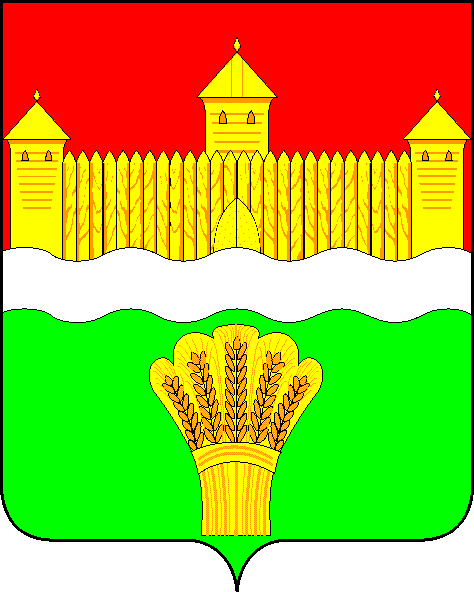  КЕМЕРОВСКАЯ ОБЛАСТЬ – КУЗБАССАДМИНИСТРАЦИЯ КЕМЕРОВСКОГО МУНИЦИПАЛЬНОГО ОКРУГАПОСТАНОВЛЕНИЕот «____»_____________20____ №______г. Кемерово Об основных направлениях долговой политики Кемеровского муниципального округа на 2020 год и на плановый период 2021 и 2022 годовВ соответствии с пунктом 13 статьи 107.1 Бюджетного кодекса Российской Федерации, в целях реализации ответственной долговой политики Кемеровского муниципального округа и повышения ее эффективности:1. Утвердить основные направления долговой политики Кемеровского муниципального округа на 2020 год и на плановый период 2021 и 2022 годов согласно приложению.2. Муниципальному бюджетному учреждению «Редакция газеты «Заря» (А.В. Шеметова) опубликовать настоящее постановление в газете «Заря», управлению информационных технологий (И.А. Карташов) разместить постановление на официальном сайте администрации Кемеровского муниципального округа в информационно-коммуникационной сети «Интернет».3.    Контроль за исполнением настоящего постановления оставляю за собой.4. Постановление вступает в силу после его официального опубликования и распространяет свое действие на правоотношения, возникшие с 01.01.2020. Глава округа                                                                               М.В. КоляденкоПРИЛОЖЕНИЕк постановлению администрации Кемеровского муниципального округа                                                                                       от ____________________№_________Основные направления долговой политики Кемеровского муниципального округа на 2020 год и на плановый период 2021 и 2022 годовОбщие положенияОсновные направления долговой политики Кемеровского муниципального округа на 2020 год и на плановый период 2021 и 2022 годов (далее - долговая политика округа) определяют основные цели и мероприятия по управлению муниципальным долгом Кемеровского муниципального округа.Долговая политика округа является составной частью бюджетной политики и определяет стратегию эффективного управления муниципальным долгом Кемеровского муниципального округа.Долговая политика округа реализуется с учетом мероприятий, предусмотренных планом мероприятий по росту доходов, оптимизации расходов и совершенствованию долговой политики в рамках реализации программы финансового оздоровления Кемеровского муниципального округа на 2020-2024 годы. Долговая политика округа направлена на:обеспечение финансирования дефицита бюджета округа;своевременное и полное исполнение долговых обязательств бюджета округа;обеспечение поддержания расходов на обслуживание муниципального долга в пределах, установленных законодательством Российской Федерации, и в соответствии с решением о бюджете округа на текущий финансовый год и на плановый период;минимизацию стоимости обслуживания муниципального долга округа;гибкое реагирование на изменяющиеся условия финансовых рынков и использования наиболее благоприятных источников и форм заимствований;соблюдение показателей и индикаторов, установленных программой оздоровления муниципальных финансов.2. Итоги реализации долговой политики округаВ течение 2015 - 2019 гг. на территории Кемеровского муниципального района планомерно велась работа по сохранению объема муниципального долга на безопасном уровне, достижению равномерного распределения во времени платежей по погашению и обслуживанию муниципального долга, а также по удешевлению стоимости обслуживания долговых обязательств.За последние 5 лет динамика показателей долговой политики Кемеровского муниципального района сложилась следующим образом:Динамика муниципального долга Кемеровского муниципального района в 2015 - 2019 гг.С целью финансирования сложившегося дефицита для обеспечения в полном объеме принятых расходных обязательств и сбалансированности бюджета, были увеличены заимствования, что, в свою очередь, вызвало рост муниципального долга.Снижение темпа роста муниципального долга в 2017 году обусловлено списанием бюджетного кредита в сумме 48,5 млн. рублей по соглашению № 45/02 о реструктуризации задолженности муниципального образования Кемеровского муниципального района перед областным бюджетом. В структуре муниципального долга на протяжении 6 лет наибольшую долю (более 60%) занимают кредиты кредитных организаций (контракты заключаются на срок не более 3 лет):Структура муниципального долгав 2015 – 2019 гг.По состоянию на 01.01.2020 муниципальный долг округа состоял на 68,2% из кредитов коммерческих банков.В течение 2015 - 2019 гг. муниципальный долг увеличился на 79% или на 118 млн. рублей, в том числе: кредиты кредитных организаций увеличились на 82% (или на 82,0 млн. рублей), бюджетные кредиты увеличились 73,6% (или на 36 млн. рублей).В целом расходы на обслуживание муниципального долга за последние годы ежегодно сокращаются за счет снижения процентной ставки по коммерческим кредитам (средневзвешенная процентная ставка составила: 2017 год 11,169%, 2018 год 8,11%, 2019 год 7,7%).В 2019 году при общем росте муниципального долга, качественно меняется его структура. В соответствии с приказом главного финансового управления Кемеровской области от 11.06.2019 № 65 из областного бюджета бюджету Кемеровскому муниципальному району предоставлен бюджетный кредит для частичного покрытия дефицита в целях погашения долговых обязательств Кемеровского муниципального района в сумме 61,6 млн. рублей (срок возврата – 10 июня 2022 года). 3. Основные факторы, определяющие характер и направлениядолговой политики округаОсновные факторы, определяющие характер и направления долговой политики округа в предстоящем периоде:изменения в Бюджетный кодекс Российской Федерации в части оценки долговой устойчивости муниципальных образований и ранжирования муниципальных образований в зависимости от уровня долговой устойчивости;необходимость финансового обеспечения расходных обязательств Кемеровского муниципального округа, принимаемых с учетом политики расходования бюджетных средств, направленной на достижение национальных целей и стратегических задач, установленных Указом Президента Российской Федерации от 07.05.2018 № 204 «О национальных целях и стратегических задачах развития Российской Федерации на период до 2024 года»;необходимость ежегодной индексации расходов бюджета округа на выплату заработной платы работникам бюджетной сферы и оплату коммунальных услуг бюджетными учреждениями;нестабильность конъюнктуры рынка услуг по предоставлению кредитов кредитными организациями;В связи с этим основными направлениями долговой политики округа являются:управление муниципальным долгом, направленное на оптимизацию его структуры (посредством систематического отбора форм заимствований) и объема, позволяющих Кемеровскому муниципальному округу относиться к группе заемщиков с высоким уровнем долговой устойчивости;управление муниципальным долгом, направленное на снижение стоимости заимствований с целью сокращения расходов на обслуживание долговых обязательств.Основными принципами долговой политики округа являются: эффективность, взвешенность и ответственность, а именно:сохранение объема долговых обязательств на экономически безопасном уровне;соблюдение норм бюджетного законодательства Российской Федерации;полнота и своевременность исполнения долговых обязательств;минимизация стоимости обслуживания муниципального долга.4. Цели и задачи долговой политики округаОсновными целями долговой политики округа являются:поддержание параметров муниципального долга в рамках, установленных бюджетным законодательством Российской Федерации;сокращение объема муниципального долга и расходов на его обслуживание;отсутствие просроченной задолженности по долговым обязательствам;обеспечение привлечения в бюджет Кемеровского муниципального округа (далее – бюджет округа) кредитов от кредитных организаций по ставкам на уровне не более, чем уровень ключевой ставки, установленный Центральным банком Российской Федерации, увеличенный на 1% годовых.При реализации долговой политики округа необходимо решить следующие основные задачи:реализация стратегии муниципальных заимствований округа с учетом реальных потребностей бюджета округа;формирование обоснованного верхнего предела муниципального долга;обеспечение оптимальной структуры и объема муниципального долга с целью минимизации расходов на его обслуживание и поддержание умеренной долговой нагрузки на бюджет округа;совершенствование сложившейся системы управления муниципальным долгом;сохранение репутации надежного заемщика на основе безупречного исполнения долговых обязательств;минимизация рисков, связанных с осуществлением заимствований.5. Инструменты реализации долговой политики округаИнструментами реализации долговой политики округа являются:направление дополнительных доходов, полученных при исполнении бюджета округа, на погашение долговых обязательств;направление дополнительных средств на погашение долговых обязательств по кредитам от кредитных организаций, в случае списания бюджетного кредита по реструктуризации обязательств (задолженности) Кемеровского муниципального округа перед областным бюджетом по бюджетным кредитам;осуществление мониторинга ситуации на финансовых рынках и в случае их благоприятной конъюнктуры проведение операций по рефинансированию (досрочному рефинансированию) долговых обязательств и привлечению заимствований преимущественно в виде кредитов кредитных организаций;равномерное распределение долговой нагрузки на бюджет округа, связанной с ежегодным погашением долговых обязательств;недопущение принятия новых расходных обязательств, не обеспеченных стабильными источниками финансирования;проведение ежегодного анализа объема и состава задолженности, в том числе с точки зрения сроков погашения, стоимости обслуживания заимствований, влияния на общую платежеспособность;привлечение среднесрочных заемных средств (от одного года до пяти лет) преимущественно в виде кредитов кредитных организаций на рефинансирование имеющегося долга и финансирование дефицита бюджета округа;достижение равномерности выплат по обслуживанию и погашению муниципального долга;эффективное управление временно свободными средствами бюджета округа;объявление моратория на предоставление муниципальных гарантий Кемеровского муниципального округа до 01.01.2023;выполнение мероприятий в рамках реализации программы финансового оздоровления Кемеровского муниципального округа на 2020-2024 годы. 6. Анализ рисков для бюджета, возникающих в процессеуправления муниципальным долгомОсновными рисками при управлении муниципальным долгом являются:риск рефинансирования – отсутствие возможности осуществлять на приемлемых условиях новые муниципальные заимствования для своевременного погашения долговых обязательств;риск процентной ставки - риск увеличения объема расходов на обслуживание муниципального долга, связанный с ростом процентных ставок на рынке заимствований;операционный риск - риск потерь (убытков) в результате технических ошибок, несоблюдения бюджетного законодательства, сбоев учетно-расчетных, информационных и иных систем;риск недостижения планируемых объемов поступлений доходов бюджета округа - недопоступление доходов потребует поиска альтернативных источников для выполнения принятых расходных обязательств бюджета и обеспечения его сбалансированности;Основными мерами, принимаемыми в отношении управления рисками, связанными с реализацией долговой политики округа, являются:достоверное прогнозирование доходов бюджета округа и поступлений по источникам финансирования дефицита бюджета округа;планирование муниципальных заимствований с учетом экономических возможностей по привлечению ресурсов, текущей и ожидаемой конъюнктуры на рынке заимствований;принятие взвешенных и экономически обоснованных решений по принятию долговых обязательств;учет финансовых, макроэкономических и бюджетных прогнозов при планировании графиков предстоящих платежей по погашению и обслуживанию муниципального долга;минимизация использования краткосрочных инструментов заимствований;постоянный мониторинг рыночной конъюнктуры и следование прогнозам изменения процентных ставок при планировании расходов бюджета.7. Сведения о показателях (индикаторах) реализациимероприятий долговой политики округаОсновные мероприятия долговой политики округа направлены на реализацию поставленных целей и задач долговой политики округа в целом и позволят обеспечить достижение показателей (индикаторов), приведенных в таблице.Показатели2015 год2016 год2017 год2018 год2019 годОбъем муниципального долга Кемеровского муниципального района, млн. рублей148,9169,0155,4205,0266,9Прирост муниципального долга, млн. рублей+60,8+20,1-13,6+49,6+61,9Темпы роста муниципального долга, %+69,0+13,5-8,1+31,9+30,2Общий объем поступления налоговых, неналоговых доходов, за исключением дополнительного норматива по налогу на доходы физических лиц, млн. рублей595,3689,8682,6749,5827,4Отношение объема муниципального долга к налоговым и неналоговым доходам бюджета без учета дополнительного норматива отчислений по налогу на доходы физических лиц, %25,024,522,827,432,3Расходы на обслуживание муниципального долга, млн. рублей7,510,413,613,012,3Темпы роста расходов на обслуживание муниципального долга, %+23,0+38,7+30,8-4,4-5,4ПоказателиЕдиницы измеренияна 01.01.2016на 01.01.2017на 01.01.2018на 01.01.2019на 01.01.2020Кредиты кредитных организациймлн. руб.100,0120,0130,0180,0182,0Кредиты кредитных организаций%67,271,083,787,868,2Бюджетные кредитымлн. руб.48,949,025,425,084,9Бюджетные кредиты%32,829,016,312,231,8Объем муниципального долгамлн. руб.148,9169,0155,4205,0266,9Объем муниципального долга%100,0100,0100,0100,0100,0N п/пНаименование показателя (индикатора)2020 год2021 год2022 год123451Отношение объема муниципального долга к налоговым и неналоговым доходам бюджета округа без учета дополнительного норматива отчислений по налогу на доходы физических лиц50%50%50%2Отношение объема дефицита бюджета округа к общему годовому объему доходов бюджета округа без учета объемов безвозмездных поступлений и дополнительного норматива отчислений по налогу на доходы физических лиц<=9,9%<=9,9%<=9,9%3Отношение объема расходов на обслуживание муниципального долга к общему объему расходов бюджета округа, за исключением объема расходов, которые осуществляются за счет субвенций, предоставляемых из бюджетов бюджетной системы Российской Федерации<=5%<=5%<=5%